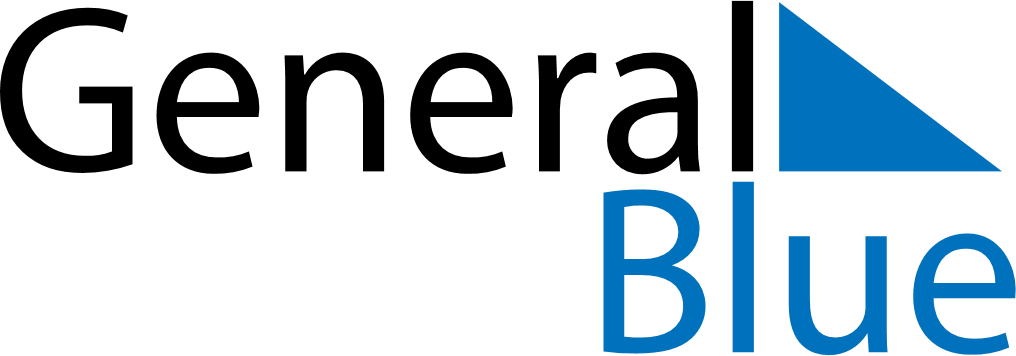 December 2020December 2020December 2020December 2020December 2020December 2020HaitiHaitiHaitiHaitiHaitiHaitiMondayTuesdayWednesdayThursdayFridaySaturdaySunday123456Discovery Day789101112131415161718192021222324252627Christmas Day28293031NOTES